Дополнительное задание № 6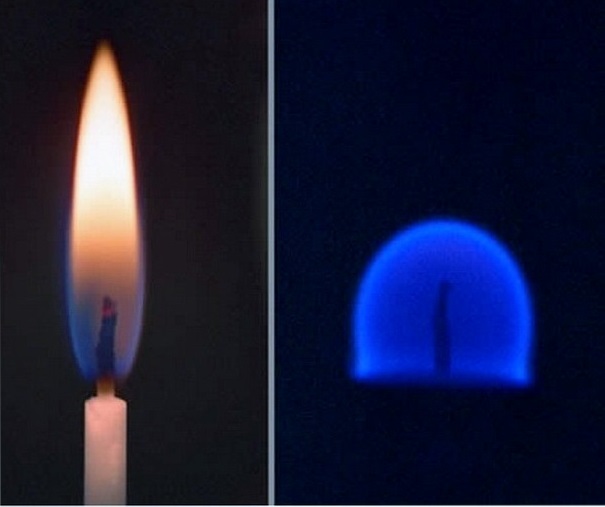 Укажите, как будет выглядеть пламя свечи в космосе?Ответ обоснуйте.